Prot. n. 6789/A19a  ELEZIONI DEI CONSIGLI DI CLASSE A.S. 2018/19IL DIRIGENTE SCOLASTICOVista l’O.M. n. 215 del 15/07/1991 e successive modifiche ed integrazioni;Vista la C.M. n. 2 del MIUR prot. n. 17097 del 02/10/2018;Esaminati i verbali dei seggi elettorali;Tenuto conto che i risultati dei Seggi elettorali sono stati pubblicati in data 31/10/2018 con prot.  n. 6603/A19a;Tenuto conto che non sono stati presentati ricorsi avverso i risultati delle votazioni;Comunica che sono stati elettiRappresentanti nei Consigli di Classe per l’a.s. 2018/2019 i sotto indicati genitori:Porto Sant’Elpidio, 06/11/2018                                             	 IL DIRIGENTE SCOLASTICO                                                                                                  	 Prof.ssa Teresa Santagata										Firma autografa sostituita a mezzo stampa, ai                                                                                                                                           			 sensi dell'art. 3, c. 2, D.Lgs. 12/02/1993 n. 39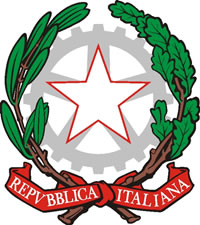 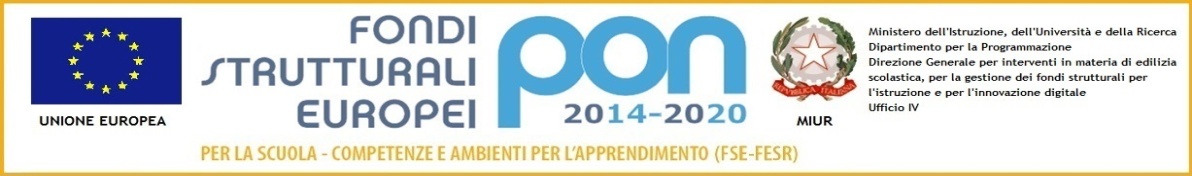 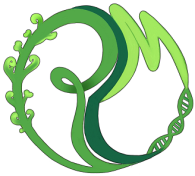 Istituto ComprensivoIstituto Comprensivo Statale "Rita Levi Montalcini"Via Fontanella 2, 63821 Porto Sant'Elpidio (FM)  - Tel. +39 0734 992287 - Fax +39 0734 801181E-mail: apic83600e@istruzione.it  -  PEC: apic83600e@pec.istruzione.it  -  Cod.Fisc. 90055060447 Cod.Univoco fatturazione elettronica UF15IP  -  sito web: www.isc1pse.gov.it Istituto ComprensivoIstituto Comprensivo Statale "Rita Levi Montalcini"Via Fontanella 2, 63821 Porto Sant'Elpidio (FM)  - Tel. +39 0734 992287 - Fax +39 0734 801181E-mail: apic83600e@istruzione.it  -  PEC: apic83600e@pec.istruzione.it  -  Cod.Fisc. 90055060447 Cod.Univoco fatturazione elettronica UF15IP  -  sito web: www.isc1pse.gov.it Istituto ComprensivoIstituto Comprensivo Statale "Rita Levi Montalcini"Via Fontanella 2, 63821 Porto Sant'Elpidio (FM)  - Tel. +39 0734 992287 - Fax +39 0734 801181E-mail: apic83600e@istruzione.it  -  PEC: apic83600e@pec.istruzione.it  -  Cod.Fisc. 90055060447 Cod.Univoco fatturazione elettronica UF15IP  -  sito web: www.isc1pse.gov.it Istituto ComprensivoIstituto Comprensivo Statale "Rita Levi Montalcini"Via Fontanella 2, 63821 Porto Sant'Elpidio (FM)  - Tel. +39 0734 992287 - Fax +39 0734 801181E-mail: apic83600e@istruzione.it  -  PEC: apic83600e@pec.istruzione.it  -  Cod.Fisc. 90055060447 Cod.Univoco fatturazione elettronica UF15IP  -  sito web: www.isc1pse.gov.it Classe 1^AClasse 1^AClasse 1^AN.CognomeNome1MARTINELLISIMONA2FELICIONICLAUDIA3TOSONIILENIA4MORETTICRISTIANAClasse 1^BClasse 1^BClasse 1^BN.CognomeNome1LAMPONIANASTASIA2SANTINIMONICA3SGARIGLIAIRYNA4DEL ROSSOMATUSCIAClasse 1^CClasse 1^CClasse 1^CN.CognomeNome1MARILUNGOSILVIA2PROCACCINIGIORGIO3RENZIVIVIANA4MENGASCINISONIAClasse 1^DClasse 1^DClasse 1^DN.CognomeNome1MORICHETTIMARUSKA2CARELLISARA3IULIITTISAMANTHA4BASTIANELLIMARTINAClasse 1^EClasse 1^EClasse 1^E1SANTANDREA ZEUDI2ZUCANOALESSANDRA3GIAMMARINOFRANCESCA4GHEORGHITALILIANAClasse 1^FClasse 1^FClasse 1^FN.CognomeNome1RECCHISILVIA2TAMBURRINIPAOLA3TRANALISIMONA4PIERINISCILLAClasse 2^AClasse 2^AClasse 2^AN.CognomeNome1SCOCCIAMONICA2CASTELLUCCISILVIA3RICCIMATTEO4D’ABRAMOGERMANAClasse 2^BClasse 2^BClasse 2^BN.CognomeNome1RASTELLIANNALISA2COGNIGNIFABIOLAClasse 2^CClasse 2^CClasse 2^CN.CognomeNome1MOBILIBARBARA2TIBURZIROBERTA MORENA3LOCATELLILAURA4ROSATIMAILAClasse 2^DClasse 2^DClasse 2^DN.CognomeNome1CORVAROSONIA2CINTIFRANCA3GORINISARA4DIOMEDISONIAClasse 2^EClasse 2^EClasse 2^EN.CognomeNome1ABDEL KADERMICHELA2ILARIANDREA3PARMEGIANINICOLETTAClasse 2^FClasse 2^FClasse 2^FN.CognomeNome1CAMILLILOREDANA2CLEMENTIELEONORA3MOLINOROSA4BENNETTIPAOLAClasse 3^AClasse 3^AClasse 3^AN.CognomeNome1MARTONIROSANNA 2MORICHETTI MICHELA 3BARTOLINICHETI4SFORZAGIANLUCAClasse 3^BClasse 3^BClasse 3^BN.CognomeNome1ROCCHIMADEIRA2SGARIGLIACRISTIANA3DI BUO’LORELLA4SCHINCHIRIMINILUIGINAClasse 3^CClasse 3^CClasse 3^CN.CognomeNome1SMERILLIMOIRA2TURECKISIMONA3GASPARRONISONIA4MARCUCCIEVIClasse 3^DClasse 3^DClasse 3^DN.CognomeNome1NOBILISABRINA2GATTAFONIPAOLA3MOSCAMERI4BERDINIEBEClasse 3^EClasse 3^EClasse 3^EN.CognomeNome1RIPAMARIA FRANCESCA2FIACCONIMONIA3VALLESIANTONELLA4VESPRINISIMONAClasse 3^FClasse 3^FClasse 3^FN.CognomeNome1FERRIFILOMENA2PAGLIETTAYARA3WEREDAANNA TERESA4SCOCCIAMONICAClasse 3^GClasse 3^GClasse 3^GN.CognomeNome1GIANNETTIROSITA2GIORDANIEMILIA3MARINIMONICA